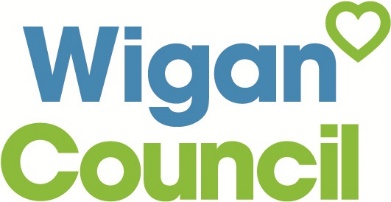 Disclosure of Convictions and Civil Immigration Penalties and DeclarationBefore completing this form please read the guidance notes at the end of the form.  If you are completing this form by hand please write legibly in block capitals.  In all cases ensure that your answers are inside the boxes and written or typed in black ink. Use additional sheets if necessary.  You may wish to keep a copy of the completed form for your records. _______________________________________________________________________________1.	Your Personal DetailsTitle (Please tick  as appropriate)Previous Names (if relevant) please enter details of any previous names or maiden names.  
Please continue on a separate sheet if necessary)Title (Please tick  as appropriate)2.	Forfeiture by a court or revocation by a licensing authority of a personal licence in the last 5 yearsRelevant or foreign offences and civil immigration penalties (Read Notes 1 and 2)DeclarationI declare I have not been convicted of any relevant offence or any foreign offence or been required to pay a civil immigration penalty.DeclarationThe information contained in this form is correct to the best of my knowledge and belief.It is an offence knowingly or recklessly to make a false statement in or in connection with an application for the grant or renewal of a personal licence. A person is to be treated as making a false statement if he produces, furnishes, signs or otherwise makes use of a document that contains a false statement. To do so could result in prosecution and a fine of any amount.  It is an offence under section 24B of the Immigration Act 1971 to work illegally. Notes:1. Relevant or foreign offences Relevant offences are the offences listed in Schedule 4 to the Licensing Act 2003: The meaning of foreign offence is dealt with in section 113 of the Licensing Act 2003. If you are convicted of any relevant or foreign offence during the period between when your application is made and when your application is determined or withdrawn, you must notify the authority to which your application was made.  Failure to do so without reasonable excuse could lead to prosecution and a fine not exceeding level 4 on the standard scale [£2,500].2. Civil immigration penaltyAn immigration penalty means a penalty under either section 15 of the Immigration, Asylum and Nationality Act 2006 or section 23 if the Immigration Act 2014.MrMrsMissMsOther (please state)SurnameForename(s)(include any middle names)MrMrsMissMsOther (please state)SurnameForename(s)(include any middle names)Please tick  Please tick  Please tick  Please tick  Please tick  Has any personal licence held by you been forfeited or revoked in the last 5 years? YesNoIf yes, please provide details below:Name of court/licensing authorityAddress of courtDate of forfeiture/revocationOffence which resulted in the forfeiture/revocationAny additional detailsPlease tick  Please tick  Please tick  Please tick  Please tick  Have you been convicted of any relevant offence or foreign offence or been required to pay a civil immigration penalty?YesNoIf you have been convicted of any relevant offence you must provide details for each conviction, the date of conviction, the name and location of the convicting court, offence of which you were convicted and the sentence imposed:If you have been convicted of any foreign offence you must provide details for each conviction of the date of conviction, the name and location of the convicting court, offence of which you were convicted and the sentence imposed:Signature________________________________________________________Date________________________________________________________Signature________________________________________________________Date________________________________________________________